§1763.  Duty to enforce1.  Recognition and enforcement of determination of another state.  A court of this State shall recognize and enforce a child custody determination of a court of another state if the latter court exercised jurisdiction in substantial conformity with this chapter or the determination was made under factual circumstances meeting the jurisdictional standards of this chapter and the determination has not been modified in accordance with this chapter.[PL 1999, c. 486, §3 (NEW); PL 1999, c. 486, §6 (AFF).]2.  Remedies.  A court of this State may utilize any remedy available under other law of this State to enforce a child custody determination made by a court of another state.  The remedies provided in this subchapter are cumulative and do not affect the availability of other remedies to enforce a child custody determination.[PL 1999, c. 486, §3 (NEW); PL 1999, c. 486, §6 (AFF).]SECTION HISTORYPL 1999, c. 486, §3 (NEW). PL 1999, c. 486, §6 (AFF). The State of Maine claims a copyright in its codified statutes. If you intend to republish this material, we require that you include the following disclaimer in your publication:All copyrights and other rights to statutory text are reserved by the State of Maine. The text included in this publication reflects changes made through the First Regular and First Special Session of the 131st Maine Legislature and is current through November 1, 2023
                    . The text is subject to change without notice. It is a version that has not been officially certified by the Secretary of State. Refer to the Maine Revised Statutes Annotated and supplements for certified text.
                The Office of the Revisor of Statutes also requests that you send us one copy of any statutory publication you may produce. Our goal is not to restrict publishing activity, but to keep track of who is publishing what, to identify any needless duplication and to preserve the State's copyright rights.PLEASE NOTE: The Revisor's Office cannot perform research for or provide legal advice or interpretation of Maine law to the public. If you need legal assistance, please contact a qualified attorney.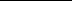 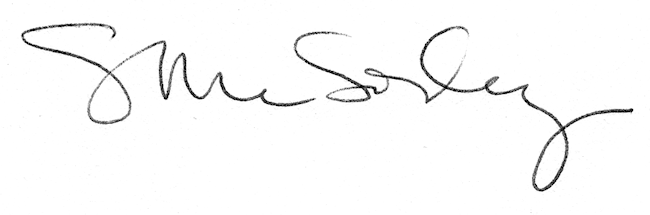 